.Intro you start to dance after the word “YEAH”#5 Tags: [1-8]   cross rock R foot over L, triple step R , cross rock L foot over R , triple step LS1/ [1-8]   Touch R , touch R, kick ball step R, walk, walk, triple step R forwardS2/ [9-16]   Heel L, heel L, triple step L back, ½ Turn triple step R forward, step L, ¼ Turn RS3/ [17-24]   Vaudeville heel L forward, vaudeville heel R forward, flick R, ¼ Turn scuff R, triple step R forwardS4/ [25-32]   point L side, point R side, touch L next to R, heel R forward, triple step R side, sealorstep ¼ turn Lici le Tag sur murs 2/ 3 / 4 / 6 et 7Copyright mars 2015pour faire des changements dans la chorégraphie , demandez l'autorisation à la chorégrapheadresse e-mail: interstate24@hotmail.comThis Is America (fr)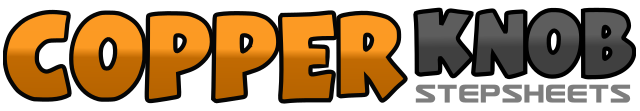 .......Count:32Wall:4Level:débutant intermédiaire.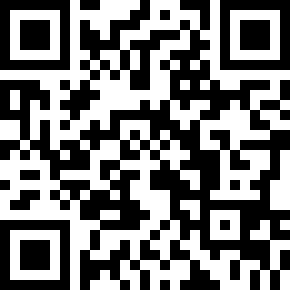 Choreographer:interstate24 - Mars 2015interstate24 - Mars 2015interstate24 - Mars 2015interstate24 - Mars 2015interstate24 - Mars 2015.Music:American Land - Bruce Springsteen : (Album: We Shall Overcome Live)American Land - Bruce Springsteen : (Album: We Shall Overcome Live)American Land - Bruce Springsteen : (Album: We Shall Overcome Live)American Land - Bruce Springsteen : (Album: We Shall Overcome Live)American Land - Bruce Springsteen : (Album: We Shall Overcome Live)........La danse commence après le cri «Yeah»1-2cross rock   PD croisé devant PG - remettre le PDC sur le PG3&4triple step à D (DGD)5-6cross rock   PG croisé devant PD - remettre le PDC sur le PD7&8triple step à G (GDG)1-2pointe PD à côté du PG – pointe PD à côté du PG3&4kick ball step D   kick PD devant, PD à côté du PG sur le ball, PG devant5-6marche PD – marche PG7&8triple step D en avant (DGD)1-2talon G – talon G3&4triple step G en arrière (GDG)5&6½ tour D – triple step D en avant (DGD)7-8pas PG en avant – ¼ de tour à D&1&2vaudeville   PG croisé devant PD, PD à D, poser talon G devant&3&4vaudeville   PD croisé devant PG, PG à G, poser talon D devant5-6flick PD   kick vif et rapide vers l'arrière – ¼ de tour à D avec scuff PD   brosser le sol avec le talon D7&8triple step D en avant (DGD)1&2pointer PG à G – pointer PD à D3&4pointe PG à côté du PD – talon PD devant5&6triple step à D (DGD)7&8sealorstep G avec ¼ de tour   PG derrière PD, ¼ de tour, PD à D, puis PG devant